Android İşletim Sistemine Sahip Mobil Cihazlardan Konya Teknik Üniversitesi E-Posta Sistemine Bağlanmak İçin Gerçekleştirilmesi Gereken Uygulama AdımlarıKonya Teknik Üniversitesi E-Posta sistemi Google GSuite Akademik lisansı ile Google altyapısında çalışmaktadır. Bu kapsamda, Android işletim sistemine sahip mobil cihazlardan e-posta sistemine bağlanmak için doğrudan Google’ın otomatik ayarlaması kullanılabilir ya da Diğer e-posta ayarları seçilerek ayarlar manuel olarak yapılabilir. Konu ile ilgili iki farklı yöntem de aşağıda belirtilmiştir. Google otomatik ayarlama seçeneği kullanılmıyor/kullanılamıyor ise oluşabilecek bağlantı sorunları için bağlantıyı yapmadan önce lütfen “Konya Teknik Üniversitesi e-posta sisteminde POP3/IMAP ve SMTP istemcilerini kullanan kullanıcılar için bilgilendirme” isimli dokümanı okuyunuz. GMail Otomatik Ayarlama Diğer / Manuel Ayarlama(1) GMail uygulaması açılır, uygulamada sol üstte bulunan buton seçilerek uygulama özellik penceresi açılır. Ekrana gelen pencereden “Ayarlar” butonu seçilir.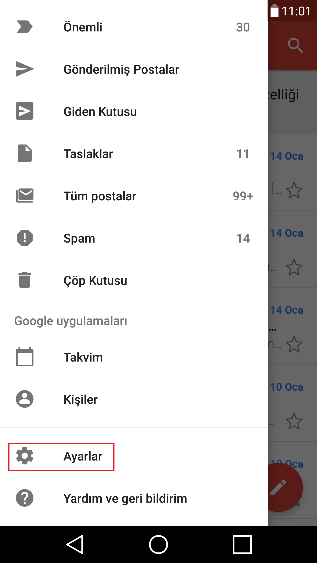 (2) Ayarlar menüsündeki “Hesap ekle” butonu seçilir. 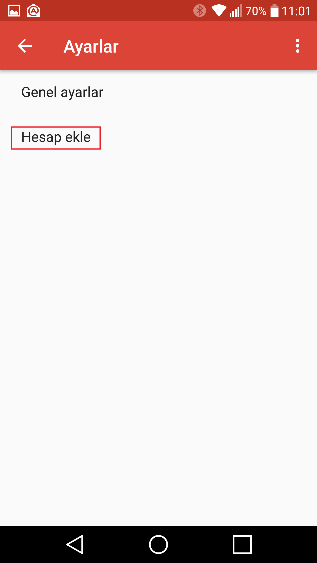 (3) E-Posta ayarları menüsündeki “Google” butonu seçilir.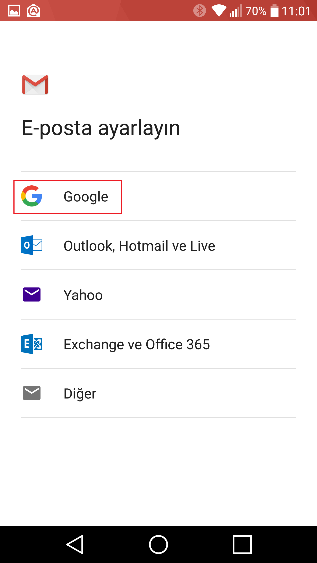 (4) Ekrana gelen oturum açma arayüzünde “E-posta veya telefon” kısmına kurumsal e-posta adresi yazılır ve “İleri” butonu seçilir. 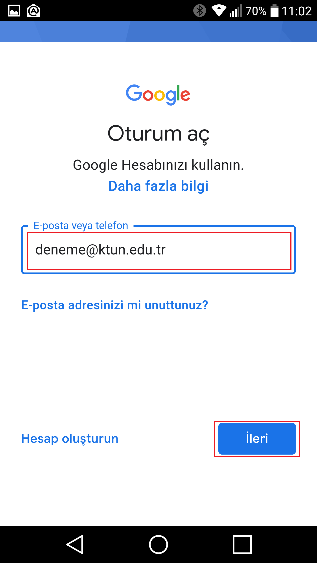 (5) Ekrana gelen şifre girme arayüzünde “Şifrenizi girin” kısmına kurumsal e-posta adresine ait şifre yazılır ve “İleri” butonu seçilir.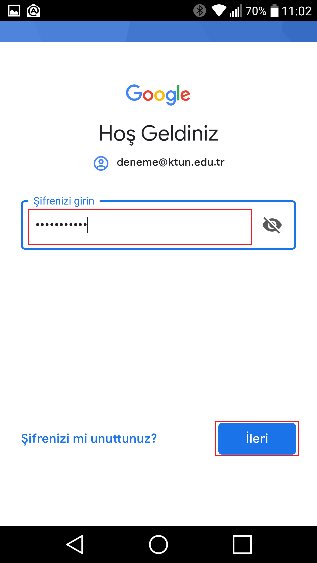 (6) GMail programına/android işletim sistemine sahip mobil cihaza kurumsal hesabın eklenmesi durumunda ekrana gelen ilgili “Hizmet Şartları” ve “Gizlilik Politikası”nın kabul edilmesi için “Kabul Ediyoru” butonu seçilir ve ekleme işlemi tamamlanır.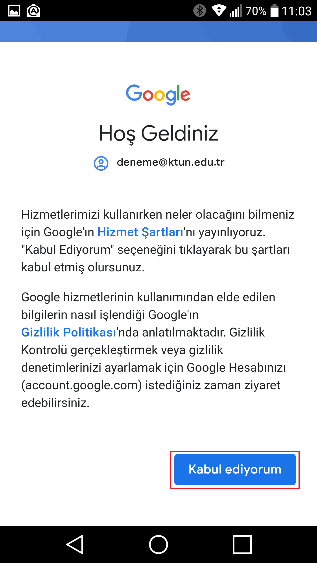 (7) Kurumsal hesap android işletim sistemine sahip mobil cihaza eklendikten sonra kurumsal e-posta sistemi ve kullanıcıya ait kişisel e-posta sistemleri arasında resimdeki alan seçilerek geçiş yapılabilir.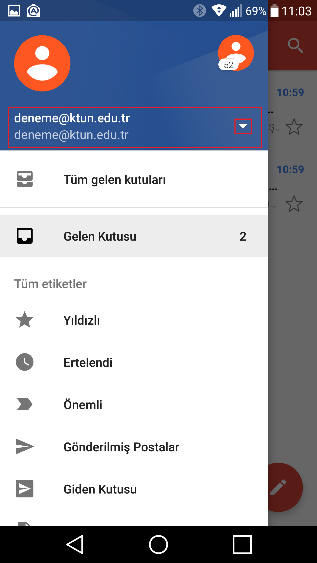 (1) GMail uygulaması açılır, uygulamada sol üstte bulunan buton seçilerek uygulama özellik penceresi açılır. Ekrana gelen pencereden “Ayarlar” butonu seçilir.(2) Ayarlar menüsündeki “Hesap ekle” butonu seçilir. (3) E-Posta ayarları menüsündeki “Diğer” butonu seçilir.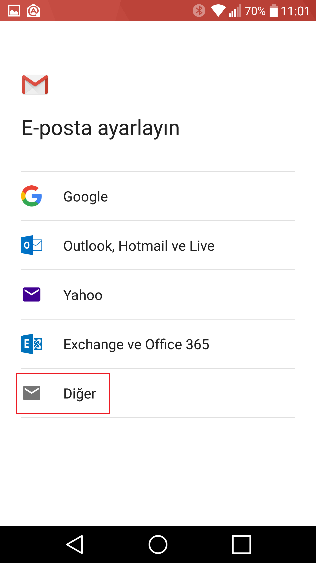 (4) Ekrana gelen e-posta adresinizi ekleyin arayüzünde “E-posta adresinizi girin” kısmına kurumsal e-posta adresi yazılır ve “İleri” butonu seçilir. 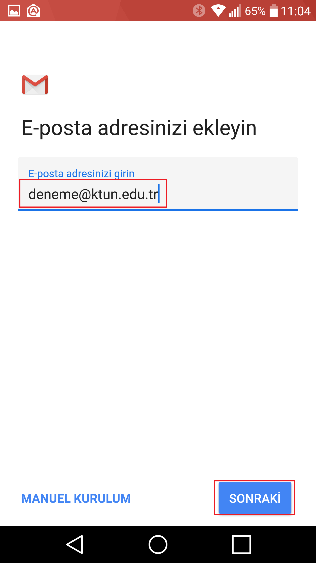 (5) Ekrana gelen arayüzde “Şifre” kısmında kurumsal e-posta hesabına ait şifre yazılır ve “Sonraki” butonu seçilir.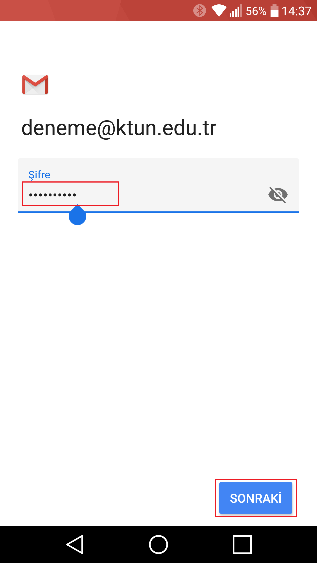 (6) Ekrana gelen arayüzde “Bu hesabın türü nedir” kısmında “Kişisel (IMAP erişimi)” butonu seçilir.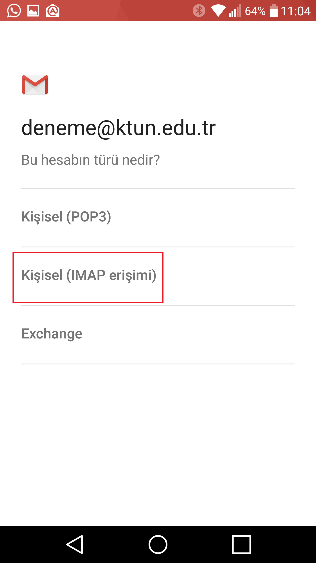 (7) Gelen sunucu ayarlarında “Şifre” kısmına kurumsal e-posta hesabına ait şifre, “Sunucu” kısmına ise “imap.gmail.com” yazılarak “Sonraki” butonu seçilir.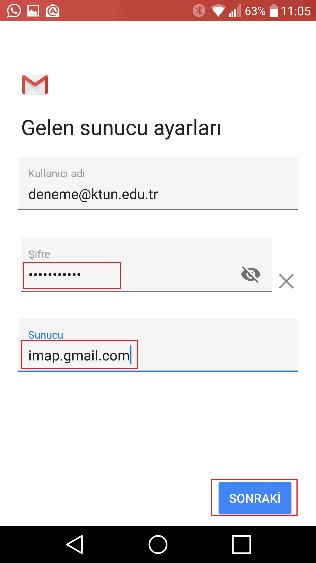 (8) Giden sunucu ayarlarında “Şifre” kısmına kurumsal e-posta hesabına ait şifre, “SMTP Sunucusu” kısmına ise “smtp.gmail.com” yazılarak “Sonraki” butonu seçilir.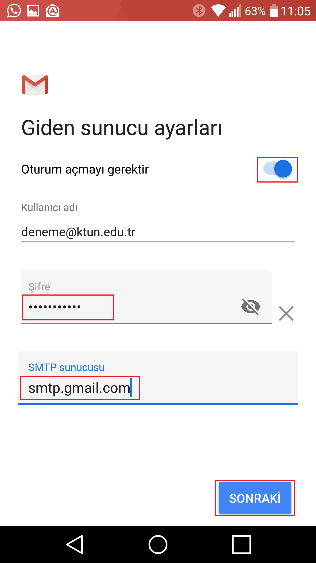 (9) Gelen arayüzde kurumsal e-posta hesabı ile ilgili seçenekler sunulmuş olup “Sonraki” butonu seçilerek ekleme işlemi tamamlanır. 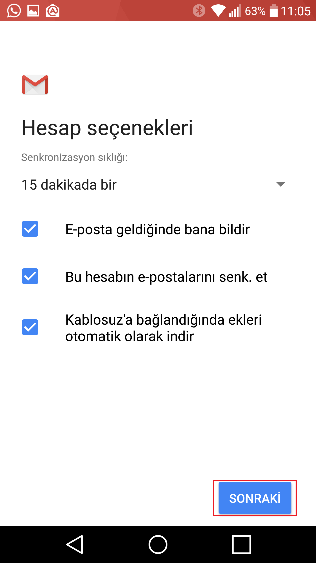 